OBRNIÖKA SKOLA BJELOVAR11 REBALANS FINANCIJSKOG PLANA ZA 2022. GODINUVLASTITI PRIHODIOBRNIÖKA SKOLA BJELOVAR11 REBALANS FINANCIJSKOG PLANA ZA 2022. GODINU VLASTITI PRIHODIOmakaPlan 2022. (1. ) Poveéanje/smanjenje (2.) Poveéanje/smanjenje (2.) Novi plan 2022(3.) Indeks (4.)A/RAÖUN PRIHODARASHODA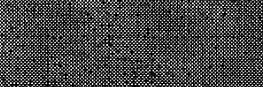 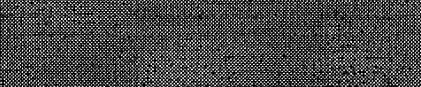 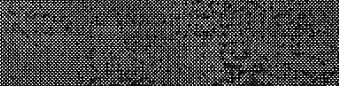 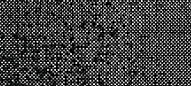 63612 TEKUCEPOMOCI IZDRZAVNOGPRORACUNAPRORAÖUNSKIM KORISNICIMAPRORAÖUNA JLP..5.976.123,00-170.ooo,oo-170.ooo,oo5.806.123,0097,16Izvor: 41 Pomoéi iz Riznice i ministarstava5.976.123,00-170.ooo,oo-170.ooo,oo5.806.123,oo97,16Izvor: 411 Pomoéikorisnici5.976.123,oo-170.ooo,oo-170.ooo,oo5.806.123,0097,1663622 KAPITALNEPOMOÓI IZDRŽAVNOGPRORAÖUNAPRORAÖUNSKIM KORISNICIMAPRORACUNA JLP.16.500,oo-8.ooo,oo-8.ooo,oo8500,0051Izvor: 41 Pomoéi iz Riznice i ministarstava16.500,oo-8.ooo,oo-8.ooo,oo8500,0051,52Izvor: 411 Pomoéikorisnici16.500,oo-8.ooo,oo-8.ooo,oo8.500,oo51,5264132 KAMATE NADEPOZITE POVIÐENJU1.400,oo-1 .ooo,oo-1 .ooo,oo400,0028,57Izvor: 22 OSTALI IVLASTITI PRIHODIPRORAÖUNSKIHKORISNIKA1.400,oo-1 .ooo,oo-1 .ooo,oo400,0028,5765264SUFINANCIRANJECIJENE USLUGE,PARTICIPACIJE ISLIÖNO58.ooo,oo5.600,oo5.600,oo63.600,oo109,66Izvor: 35 Prihodi za posebne namjene korisnici58.ooo,oo5.600,oo5.600,oo63.600,oo109,6666141 PRIHODI ODPRODANIHPROIZVODA5.ooo,oo-3.ooo,oo-3.ooo,oo2000,0040,00Izvor: 22 OSTALI IVLASTITI PRIHODIPRORAÖUNSKIH KORISNIKA5.ooo,oo-3.ooo,oo-3.ooo,oo2000,0040,0066151 PRIHODI ODPRUŽENIHUSLUGA131.ooo,oo68.500,oo68.500,oo199.500,oo152,29Izvor: 22 OSTALI IVLASTITIPRIHODIPRORAÖUNSKIHKORISNIKA131 .OOO,OO68.500,oo68.500,oo199.500,oo152,29OmakaPlan 2022. (l .) Poveéanje/smanjenje (2.) Novi plan 2022(3.) Indeks (4.)66313 TEKUCEDONACIJE ODTRGOVAÖKIH DRUŠTAVA500,003.600,oo4.100,00820,00Izvor: 51 Donacije500,003600,004.100,00820,00Izvor: 51 1 Donacije - korisnici500,003.600,oo4.100,00820,00SVEUKUPNO PRIHODI6.188.523,oo-104-300,006.084.223,oo98,31